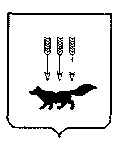 ПОСТАНОВЛЕНИЕАДМИНИСТРАЦИИ городского округа САРАНСКот   «    9   »    апреля     2018 г.                                                   			№ 843Об утверждении документации по планировке территории (проект планировки территории, проект межевания территории), предназначенной для разработки проектно-сметной документации по объекту «Строительство тепловых сетей от существующей ТК до многоквартирного жилого дома со встроенными помещениями по ул. Большевистская в г. Саранске (1-ый этап строительства) для нужд АО "СаранскТеплоТранс"»	В соответствии с Федеральным законом от 6 октября 2003 года № 131-ФЗ «Об общих принципах организации местного самоуправления в Российской Федерации», статьями 45, 46 Градостроительного кодекса Российской Федерации, постановлением Администрации городского округа  Саранск от 20 ноября 2017 года № 2637 «О подготовке документации по планировке территории (проект планировки территории, проект межевания территории), предназначенной для разработки проектно-сметной документации по объекту «Строительство тепловых сетей от существующей ТК до многоквартирного жилого дома со встроенными помещениями по ул. Большевистская в г. Саранске (1-ый этап строительства) для нужд АО "СаранскТеплоТранс"»», с учетом протокола публичных слушаний по вопросу разработки документации по планировке территории (проект планировки территории, проект межевания территории), проведенных 13 марта 2018 года, заключения о результатах публичных слушаний, опубликованного 28 марта 2018 года, иных прилагаемых документов Администрация городского округа Саранск п о с т а н о в л я е т: 	1. Утвердить документацию по планировке территории (проект планировки территории, проект межевания территории), предназначенной для разработки проектно-сметной документации по объекту «Строительство тепловых сетей от существующей ТК до многоквартирного жилого дома со встроенными помещениями по ул. Большевистская в г. Саранске (1-ый этап строительства) для нужд                            АО "СаранскТеплоТранс"» согласно приложению к настоящему постановлению             (заказчик – АО «СаранскТеплоТранс»).2. Контроль за исполнением настоящего постановления возложить                               на Заместителя Главы городского округа Саранск – Директора Департамента перспективного развития Администрации городского округа Саранск. 3. Настоящее постановление вступает в силу со дня его официального опубликования.Глава городского округа Саранск				                        П. Н. Тултаев				     Приложение  к постановлению Администрации городского округа Саранск от «9» апреля 2018 г. № 843Состав документации по планировке территории (проект планировки территории, проект межевания территории), предназначенной для разработки проектно-сметной документации по объекту «Строительство тепловых сетей от существующей ТК до многоквартирного жилого дома со встроенными помещениями по ул. Большевистская в г. Саранске (1-ый этап строительства) для нужд АО "СаранскТеплоТранс"»    №п/пНаименование документа1.Пояснительная записка2.Графическая частьПроект планировки территории2.1Основная часть проекта планировки территории2.1.1Разбивочный чертеж красных линий  М 1:5002.1.2Чертеж границ зон планируемого размещения линейных объектов М1:5002.2Материалы по обоснованию проекта планировки территории2.2.1Схема расположения элементов планировочной структуры М 1:250002.2.2Схема использования территории в период подготовки проекта планировки территории М 1:5002.2.3Схема границ зон с особыми условиями использования территории М1:5002.2.4Схема конструктивных и планировочных решений М1:500Проект межевания территории3.1Основная часть проекта межевания территории3.1.1Чертеж межевания территории М 1:5003.1.2Материалы по обоснованию проекта межевания территории3.1.2.Чертеж существующих земельных участков. Чертеж местоположения существующих объектов капитального строительства М 1:500 3.1.3Чертеж границ зон с особыми условиями использования территории М1:500